Мы запустили мобильный журнал "GradeApp"Добрый день, уважаемые коллеги!Рад сообщить Вам, что мы запустили мобильный журнал "GradeApp". Теперь оценки можно выставлять с сотового телефона, работающего на операционной системе "Android". Так что часть трудностей, связанных с отсутствием компьюетров в кабинетах, мы решили.Приложение доступно для скачивания в Google Play. Вы можете найти его по словам "bilimal" и "gradeapp".Мы будем признательны Вам за использование приложения. Также будем рады рассмотреть предложения по улучшению мобильного журнала.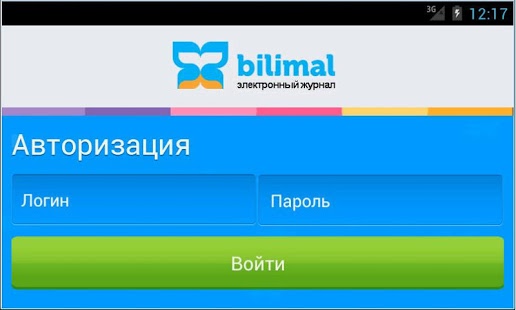 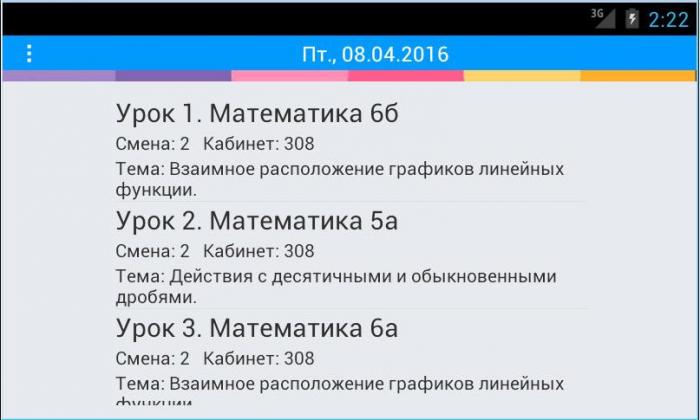 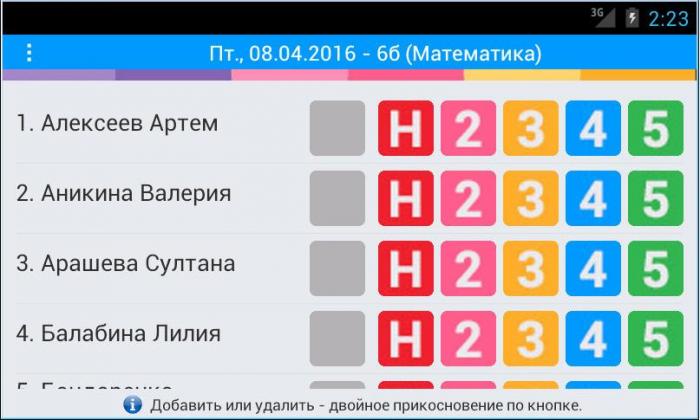 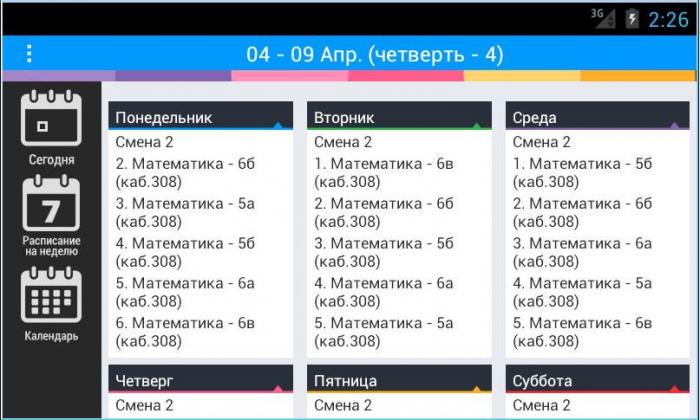 